Bulletin de simple adhésion à l’Association C.R.B.Madame, Monsieur,Vous avez été licencié FFCT pendant plusieurs années au sein de notre Club, et aujourd’hui, vous avez décidé d’arrêter la pratique du vélo, mais vous souhaitez participer encore aux activités non cyclistes du C.R.B. (séjours, sorties restaurant, entre autres)Vous êtes conjointe ou conjoint d’un ou d’une licencié.e à notre Club, et vous souhaitez accompagner votre conjoint.e aux activités non cyclistes du C.R.B. (séjours, sorties restaurant, entre autres)Vous souhaitez simplement soutenir l’Association des Cyclo-Randonneurs Blésois par votre adhésion,...Donc, vous n’avez pas ou plus de raison de prendre une licence à la Fédération,Cependant, afin d’être couvert par l’assurance responsabilité civile de notre Association C.R.B. lors de nos activités hors vélo, nous vous proposons, de prendre une simple adhésion de 18 € à notre Club.Bien cordialementLe BureauBulletin d’adhésion à l’Association C.R.B.	Année : 2024Nom : _____________________     Prénom : ________________Adresse : ________________________________Code Postal : _________    Ville : ___________________Tél Portable : _____________________   Tél Fixe : ______________________Adresse mail :  _______________________________________ Date et Signature:D’une valeur de 18 €, cette adhésion vous permet :d’accéder aux informations et moyens de communication du Club : Flash-Infos, Bulletins, Blog, Facebookde participer aux manifestations et sorties Club en dehors de toute pratique à vélo, sachant que les licenciés du CRB restent prioritaires en cas de fortes demandes.En signant ce document, vous reconnaissez exacts les renseignements ci-dessus, vous vous engagez à respecter les valeurs et l’esprit de notre Club.Exemplaire à envoyer à Antoine Sauvé antoinesauve41@gmail.com 3 rue des Juifs 41000 Blois  / 06.13.54.20.38par virement de préférenceRIB du CRB :IBAN : FR76 1440 6001 7039 0163 1016 086BIC : AGRIFRPP844ou• par chèque à l’ordre de : «CYCLO RANDONNEURS BLESOIS »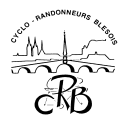 Cyclo-Randonneurs BlésoisCyclo-Randonneurs Blésois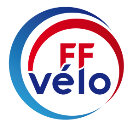 